
Interior Design Proposal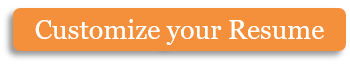 Concept StatementPixelPush is a company on the cutting edge of programming and production. Many of its clients are high-profile start-up partners and wealthy angel investors. Therefore, PixelPush needs an office that reflects its forward thinking and high-class clientele. The vision for the office combines trendy minimalism design with modern elegance. This will be reflected in an eclectic, polished front room and a more traditional but minimal wood design in the individual workspaces.BackgroundAfter discussing PixelPush’s vision for their company and their space, it is clear they highly value new, creative ideas. That concept should be infused into every square foot of space for their office. Having a relaxing but not boring waiting area is important. It is also important that touch screen and other technology should fit seamlessly into the design. There are three major workspace offices for partners and one open area that are available for the cohabitation of programmers. This last area should rely heavily on minimalism without looking bare so that patrons can personalize their space.Design ServicesDesigning - Generate sketch and color designs for the interior. Meet and review on site. Sample boards must be approved by client.Sourcing - Provide options regarding furniture, paints, finishes, art, and accessories. Technology will be provided by PixelPush. Each item will need individual approval to stay within directed budget.Supplying - Arrange and oversee delivery and placement of all materials.Cost Structure*Design materials will stay within discussed budget above, unless otherwise agreed upon regarding specific items.This proposal is valid for three weeks (until October 15, 2013). Please follow-up with me to begin talks on the initial designs.Robin HawkinsRobin@greenscarfdesign.com871-445-9831Copyright information - Please read© This Free Microsoft Office Template is the copyright of Hloom.com. You can download and modify this template for your own personal use. You can (and should!) remove this copyright notice (click here to see how) before customizing the template.You may not distribute or resell this template, or its derivatives, and you may not make it available on other websites without our prior permission. All sharing of this template must be done using a link to http://www.hloom.com/. For any questions relating to the use of this template please email us - info@hloom.comRobin Hawkins Interior Designer Green Scarf DesignMichael Daniels Business Manager PixelPushDesign Documents$10,000Source Services$2,000Design Materials$25,000*Supply Services$5,000Total Cost$42,000